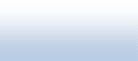 ALLA  DIRIGENTE SCOLASTICAS.S. I  grado " Cosmo Guastella" Via Ettore Majorana, s.n.c. 90036 Misilmeri (PA) Il/La sottoscritto/a 					nato/a a 			 il 	Codice fiscale 								 cittadinanza 		residente a 					prov			 in via/piazza 				n. 	c.a.p.				 numero telefonico fisso 			cell.							 indirizzo e-mail 										 Dirigente Tecnico MI dal 	, in servizio presso 	                                                     di 		, con 		anni di servizioDocente Universitario dal 	, in servizio presso 	 di 	, con 		anni di servizioDirigente Scolastico dal 	, in servizio presso 	                                                           di 		, con 		anni di servizioDocente di Scuola dell’Infanzia/Primaria/Scuola Secondaria di I/II grado dal 	, in servizio presso 	di  		posto/classe di concorso 	, a tempo indeterminato dal 	,con 	anni di servizioCHIEDEdi essere inserito nelle graduatorie degli esperti per lo svolgimento delle attività previste nei percorsi formativi del Piano di Formazione del personale docente ai fini dell'Inclusione degli alunni con disabilità ” - a.s. 2021/2022.A tal fine, avvalendosi delle disposizioni di cui all'art. 46 del DPR 28/12/2000 n. 445, consapevole delle sanzioni penali, nel caso di dichiarazioni non veritiere, di formazione o uso di atti falsi, richiamate dall'art. 76 del citato Decreto,DICHIARAsotto la propria personale responsabilità di essere in possesso dei sotto elencati titoli di accesso previsti dall’art. 2 dell’Avviso:A1.1 Laurea Vecchio Ordinamento in  			 conseguita nell’anno accademico 		, presso 	                                                                        con votazione  	A1.2 Laurea Magistrale di Nuovo Ordinamento in  		 conseguita nell’anno accademico 	, presso 	                                                                          con votazione  	A1.3 Laurea Specialistica post-triennale in  	  conseguita nell’anno accademico 	, presso 	                                                                          con votazione 	DICHIARA INOLTREdi essere in possesso della cittadinanza italiana o di uno degli Stati membri dell’Unione europea 	(indicare Stato);di godere dei diritti civili e politici;di non aver riportato condanne penali e non essere destinatario di provvedimenti che riguardano l’applicazione di misure di prevenzione, di decisioni civili e di provvedimenti amministrativi iscritti nel casellario giudiziale;di non essere a conoscenza di essere sottoposto a procedimenti penali;di essere in possesso del requisito della particolare e comprovata specializzazione strettamente correlata al contenuto della prestazione richiesta;di aver preso visione dell’Avviso e di approvarne senza riserva ogni contenuto;di essere a conoscenza del piano nazionale di formazione del personale docente 2016- 2019 D.I. 797/2016;di essere in possesso di adeguate competenze di tipo informatico, nell’utilizzo di Internet e della posta elettronica e di conoscere i principali strumenti di office automation.DICHIARAaltresì, di essere in possesso dei sotto elencati titoli culturali e professionali previsti dall’art. 5 dell’Avviso (indicare il punteggio attribuito in autovalutazione in accordo all’art. 6 dell’Avviso):Il/La sottoscritto/a, come previsto nell’Avviso, allega alla presente domanda:Fotocopia del codice fiscale e di un documento di identità in corso di validità;Curriculum vitae e professionale in formato Europeo con pagine numerate e titoli di cui si chiede la valutazione evidenziati;Scheda progetto esecutivo (All. 2)Liberatoria per la pubblicazione on line dei materiali didattici prodotti (All. 3)Dichiarazione a svolgere l’incarico senza riserva e secondo il calendario predisposto dal gruppo di progetto dell’Istituto proponente.Elegge come domicilio per le comunicazioni relative alla selezione:residenzaaltra dimora:  	Luogo e data  	Il richiedente (Firma autografa)Altri Titoli valutabiliPuntiRiservata allaCommissioneB1. Dottorato di ricerca in 	pag. CV 	B2. Master di I e II livello attivati dalle università statali o libere ovvero da istituti universitari statali o pareggiati ) della durata non inferiore a 1.500 ore (è valutabile un solo corso, per lo stesso o gli stessi anni accademici) attinenti alla tematica di candidatura1. 	 	pag. CV 	 2. 			 	pag. CV 	B3. Corsi di perfezionamento di durata non inferiore ad un anno, previsto dagli statuti ovvero dal D.P.R. n. 162/82, ovvero dalla legge n. 341/90 (artt. 4,6,8) ovvero dal decreto n. 509/99 e successive modifiche ed integrazioni (è valutabile un solo corso, per lo stesso o gli stessi anni accademici) attinenti alla tematica di candidatura1. 	 	pag. CV 	2. 	 	pag. CV 	3. 	 	pag. CV 	B4. Diploma di specializzazione, escluso il titolo di accesso al ruolo di appartenenza, conseguito in corsi post-laurea previsti dagli statuti ovvero dal D.P.R. n. 162/82, ovvero dalla legge n. 341/90 (artt. 4, 6, 8) ovvero dal decreto n. 509/99 e successive modifiche ed integrazioni attivati dalle università statali o libere ovvero da istituti universitari statali o pareggiati, ovvero in corsi attivati da amministrazioni e/o istituti pubblici purché i titoli siano riconosciuti equipollenti dai competenti organismi universitari (è valutabile un solo diploma, per lo stesso o gli stessi anni accademici o di corso) attinente alla tematica di candidatura 1. 	 	pag. CV 	2. 	 	pag. CV 	B5. Corsi di aggiornamento durata minima 25 ore attinente alla tematica di candidatura1. 	 	pag. CV 	2. 	 	pag. CV 	3. 	 	pag. CV 	B6. Corsi di formazione professionale ≥ a 600 h attinenti alla tematica di candidatura1. 	 	pag. CV 		 2. 		 	pag. CV 	 3. 			 	pag. CV 	B7. Certificazione delle competenze informatiche (ECDL, Patente CISCO, Certificazione Microsoft, EIPASS)1. 	 	pag. CV 	 2. 			 	pag. CV 	 3. 		  	pag. CV 	B8. Pubblicazioni, anche multimediali, e/o contenuti didattici digitali attinenti alla tematica di candidatura1. 	 	pag. CV 	 2. 			 	pag. CV 	 3. 			 	_ 	pag. CV 	Esperienze lavorative valutabiliC1. Docenza in qualità di formatore in corsi strettamente attinenti alla tematica di candidatura rivolti al personale docente della Scuola, organizzati da Istituzioni scolastiche o Soggetti riconosciuti con Decreto Ministeriale di Accreditamento e qualificazione per la formazione del personale della scuola, ai sensi della Direttiva 90/2003 e della Direttiva 170/2016 durata minima 25 ore per ciascun corso1. 	 	pag. CV 	 2. 			 	pag. CV 	 3. 			 	pag. CV 	 4. 			 	pag. CV 	 5. 			 	_ 	pag. CV 	C2. Attività documentate attinenti alla tematica della candidatura e svolta nelle scuole: animatore digitale, componente team dell’innovazione, funzione strumentale d’area specifica, Referente d’area specifica, Tutor TFA, Tutor neoimmessi in ruolo.1. 	 	_ pag. CV 	 2. 		  	pag. CV 	 3. 			 	pag. CV 	 4. 			 	pag. CV 	 5. 			 	pag. CV 	